Déclarer un EIAS sur le SIAMDéclarer un EIAS depuis la page d’accueilLe médecin référent de l’équipe va sur sa page d’accueil et clique sur événements.  Il peut le faire à tout moment de l’annéeDéclarer un EIAS depuis la page programmeIcone déclarer un évènement depuis la page programme Page de départ : identifier la situation à risqueVotre programme comporte 3 sar : Non-respect d’une contre-indication à l’IRM Utilisation inadaptée de produits de contrastes iodés / gadolinésAccident hémorragique en radiologie interventionnelle de patient sous traitement par les anticoagulants oraux directs (AOD) et antiagrégants plaquettaires Etape 1 – Situation à risqueEvènement cibléL'événement déclaré correspond t-il à une situation à risque ? Non-respect d’une contre-indication à l’IRM	 Utilisation inadaptée de produits de contrastes iodés / gadolinés Accident hémorragique en radiologie interventionnelle de patient sous traitement par les anticoagulants oraux directs (AOD) et antiagrégants plaquettairesOu cocher « non » si situation à risque non trouvé	 oui		 non Etape 2 / Information sur le déclarant et son établissementEtape 9 / Mesures et suivie Comment qualifieriez-vous le caractère évitable de cet événement ? Evitable
 Inévitable
 Probablement évitable
 Probablement inévitable
 Ne sais pasAvez-vous mis en place des actions dans votre pratique ou dans l'organisation suite à la survenue de cet événement ?  	 oui	 nonSi oui veuillez préciser lesquelles ?Existe-il, à votre connaissance, une recommandation ou une solution de sécurité utile à mettre en œuvre dans les circonstances de cet événement ? 	 Oui		 Non		 Ne sais pasSi oui préciser laquelleEtape 10 / CommunicationCet événement a-t-il fait l’objet d’une information/communication ? 		 oui		 non		 je ne sais pas
Si oui, veuillez préciser :Au sein de l'équipe ?			 oui		 non		 je ne sais pas Si oui, veuillez préciser :En RMM ?				 oui		 non		 je ne sais pasSi oui, veuillez préciser :Au sein de l'établissement ? 		 oui		 non		 je ne sais pas Si oui, veuillez préciser :A l'ARS ?  				 oui		 non		 je ne sais pasSi oui, veuillez préciser :A d'autres institutions ? 		 oui		 non		 je ne sais pas  Si oui, veuillez préciser : Le patient ou son entourage ont-ils été informés de la survenue de cet  
cet événement ? 	 oui		 non		 je ne sais pas  
Si oui, veuillez préciser :Commentaire :Documents jointsEnvoyer à l’OADéclarent 
(Saisie automatique des données administratives issues du dossier du médecin. Si des informations sont inexactes, elles peuvent être corrigées en allant sur « mon compte » de l’écran d’accueil ou en cliquant sur le bouton de « mise à jour des données »)
Mode d'exercice de l'activité   Libéral 
 Salarié Libéral et salarié        Médecin militaire   Spécialité ou activité : Organisme d’accréditation : Équipe
 Cancérologie
 Lithlase
 Transplantation et IRC
 Urologie et Périnéologie de la femme
 Traumatologie
 Andrologie
 Infectiologie-urologie
 Neuro-urologie
 Troubles mictionnels de l’homme 
 Urologie de l’enfant et de l’adolescent
 Matériels et techniques pacifiquesEtablissement 
(Les informations sur les établissements sont chargées de la même façon. Quand le médecin travaille dans plusieurs établissements il désigne celui dans lequel s’est déroulé l’événement. Seul un établissement peut être désigné)Organisme l’établissement dans lequel s’est déroulé l’élément :  Région :Type d’établissement :Nature de l’activité :Etape 3 / Information sur le patientInformation sur le patient Sexe	 Féminin		 Féminin
Age : 
Taille : 
Poids :En cas de grossesse, veuillez préciser quand est survenu l'événement indésirable : Etape 5 / Circonstaces de l’évenementEtape 5 / Circonstaces de l’évenementEtape 5 / Circonstaces de l’évenementEtape 5 / Circonstaces de l’évenementEtape 7 / Barrières de l’évenementAvez-vous identifié des barrières qui n'ont pas fonctionné ? 		 oui		 non		 Ne sais pas Si oui, veuillez préciser : Communication demandeur/radiologue
 Dossier patient
 Recommandations disponibles, protocoles de service
 Demande nominative, écrite, datée, signée comportant le respect des CI
 Information et vigilance du patient et de son entourage
 Surveillance du patient pendant l’examen
 Surveillance clinique et biologique du patient
 Vérification ultime par le soignant avant réalisation de l’examen
 Prescription nominative, écrite, datée, signée (ordonnance ou Logiciel prescription)
 Consultation pré-interventionnelle (radiologues et parfois anesthésiste)
Avez-vous identifié des barrières qui ont permis d'arrêter l'événement avant qu'il ne devienne encore plus grave ? 	 oui	 nonSi oui, veuillez préciser :  Communication demandeur/radiologue
 Dossier patient
 Recommandations disponibles, protocoles de service
 Demande nominative, écrite, datée, signée comportant le respect des CI
 Information et vigilance du patient et de son entourage
 Surveillance du patient pendant l’examen
 Surveillance clinique et biologique du patient
 Vérification ultime par le soignant avant réalisation de l’examen
 Prescription nominative, écrite, datée, signée (ordonnance ou Logiciel prescription)Etape 7 / Barrières de l’évenementAvez-vous identifié des barrières qui n'ont pas fonctionné ? 		 oui		 non		 Ne sais pas Si oui, veuillez préciser : Communication demandeur/radiologue
 Dossier patient
 Recommandations disponibles, protocoles de service
 Demande nominative, écrite, datée, signée comportant le respect des CI
 Information et vigilance du patient et de son entourage
 Surveillance du patient pendant l’examen
 Surveillance clinique et biologique du patient
 Vérification ultime par le soignant avant réalisation de l’examen
 Prescription nominative, écrite, datée, signée (ordonnance ou Logiciel prescription)
 Consultation pré-interventionnelle (radiologues et parfois anesthésiste)
Avez-vous identifié des barrières qui ont permis d'arrêter l'événement avant qu'il ne devienne encore plus grave ? 	 oui	 nonSi oui, veuillez préciser :  Communication demandeur/radiologue
 Dossier patient
 Recommandations disponibles, protocoles de service
 Demande nominative, écrite, datée, signée comportant le respect des CI
 Information et vigilance du patient et de son entourage
 Surveillance du patient pendant l’examen
 Surveillance clinique et biologique du patient
 Vérification ultime par le soignant avant réalisation de l’examen
 Prescription nominative, écrite, datée, signée (ordonnance ou Logiciel prescription)Etape 7 / Barrières de l’évenementAvez-vous identifié des barrières qui n'ont pas fonctionné ? 		 oui		 non		 Ne sais pas Si oui, veuillez préciser : Communication demandeur/radiologue
 Dossier patient
 Recommandations disponibles, protocoles de service
 Demande nominative, écrite, datée, signée comportant le respect des CI
 Information et vigilance du patient et de son entourage
 Surveillance du patient pendant l’examen
 Surveillance clinique et biologique du patient
 Vérification ultime par le soignant avant réalisation de l’examen
 Prescription nominative, écrite, datée, signée (ordonnance ou Logiciel prescription)
 Consultation pré-interventionnelle (radiologues et parfois anesthésiste)
Avez-vous identifié des barrières qui ont permis d'arrêter l'événement avant qu'il ne devienne encore plus grave ? 	 oui	 nonSi oui, veuillez préciser :  Communication demandeur/radiologue
 Dossier patient
 Recommandations disponibles, protocoles de service
 Demande nominative, écrite, datée, signée comportant le respect des CI
 Information et vigilance du patient et de son entourage
 Surveillance du patient pendant l’examen
 Surveillance clinique et biologique du patient
 Vérification ultime par le soignant avant réalisation de l’examen
 Prescription nominative, écrite, datée, signée (ordonnance ou Logiciel prescription)Etape 7 / Barrières de l’évenementAvez-vous identifié des barrières qui n'ont pas fonctionné ? 		 oui		 non		 Ne sais pas Si oui, veuillez préciser : Communication demandeur/radiologue
 Dossier patient
 Recommandations disponibles, protocoles de service
 Demande nominative, écrite, datée, signée comportant le respect des CI
 Information et vigilance du patient et de son entourage
 Surveillance du patient pendant l’examen
 Surveillance clinique et biologique du patient
 Vérification ultime par le soignant avant réalisation de l’examen
 Prescription nominative, écrite, datée, signée (ordonnance ou Logiciel prescription)
 Consultation pré-interventionnelle (radiologues et parfois anesthésiste)
Avez-vous identifié des barrières qui ont permis d'arrêter l'événement avant qu'il ne devienne encore plus grave ? 	 oui	 nonSi oui, veuillez préciser :  Communication demandeur/radiologue
 Dossier patient
 Recommandations disponibles, protocoles de service
 Demande nominative, écrite, datée, signée comportant le respect des CI
 Information et vigilance du patient et de son entourage
 Surveillance du patient pendant l’examen
 Surveillance clinique et biologique du patient
 Vérification ultime par le soignant avant réalisation de l’examen
 Prescription nominative, écrite, datée, signée (ordonnance ou Logiciel prescription)Etape 8 / Analyse approfondie Etape 8 / Analyse approfondie Etape 8 / Analyse approfondie Etape 8 / Analyse approfondie 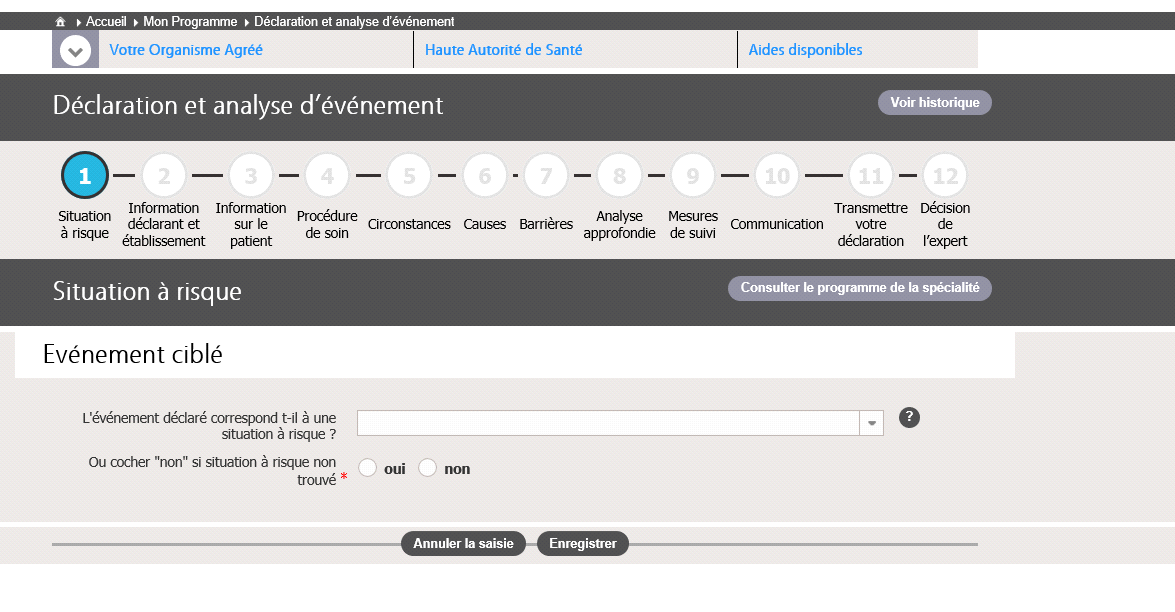 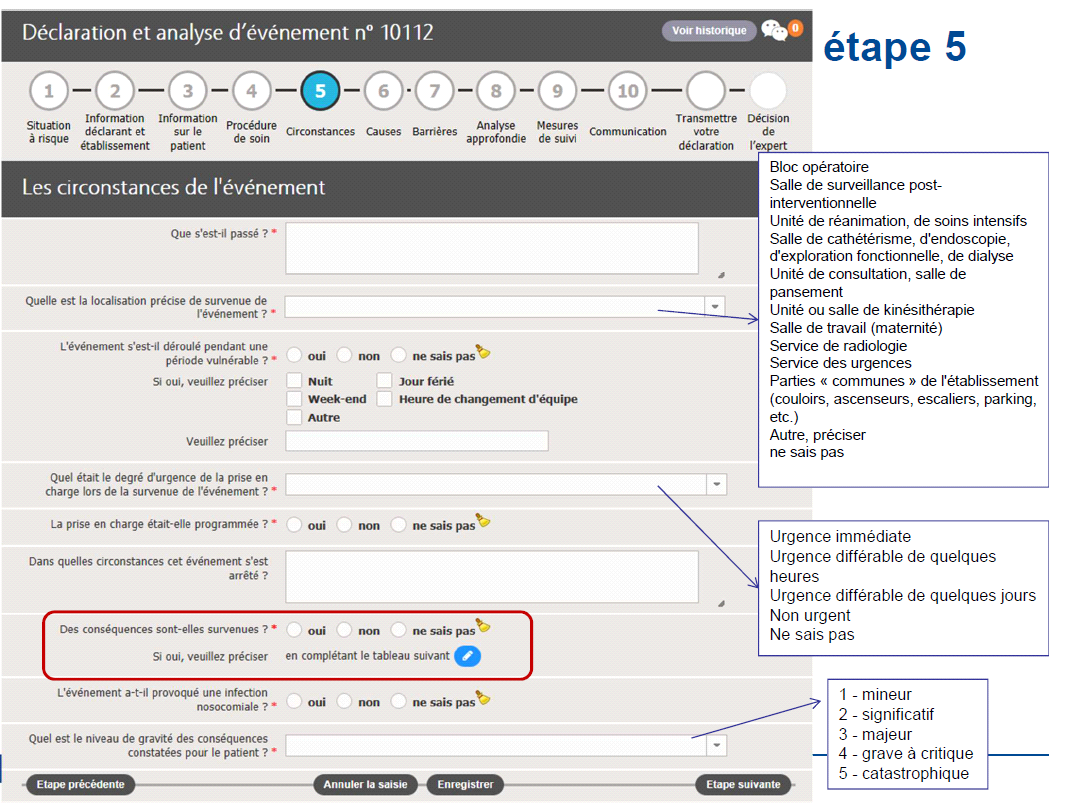 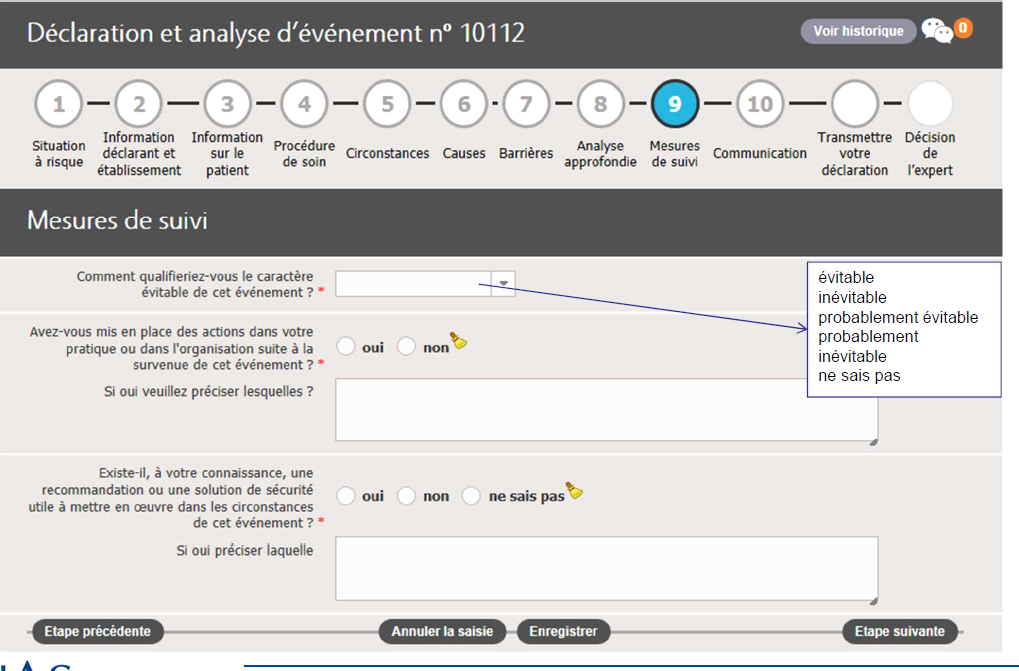 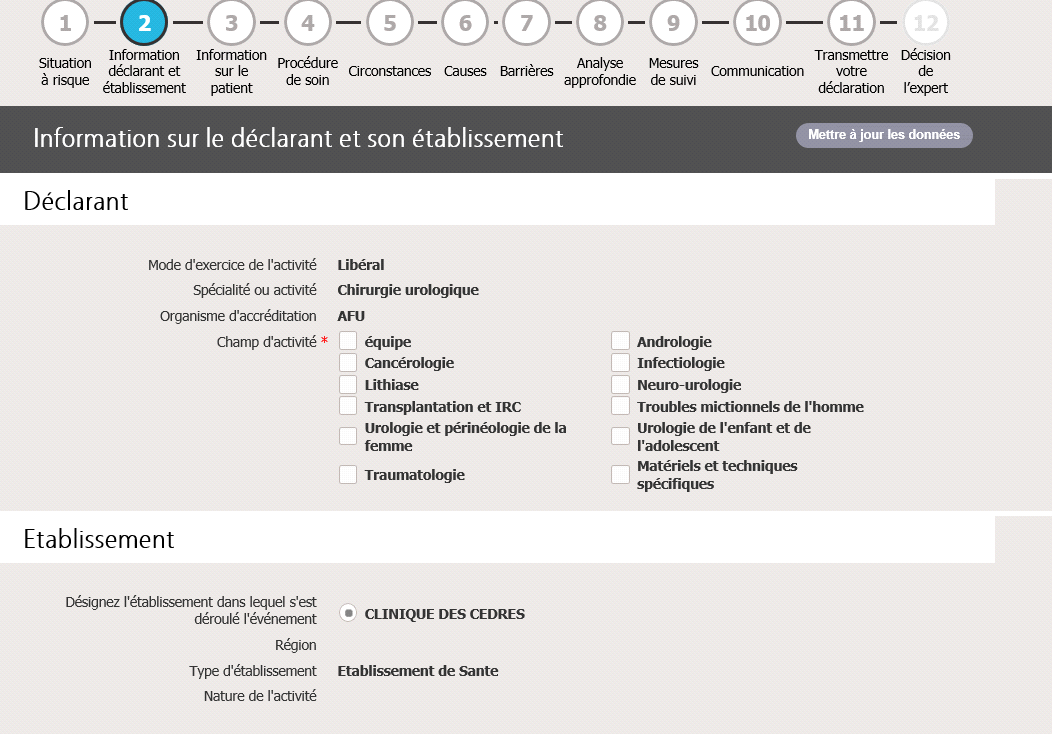 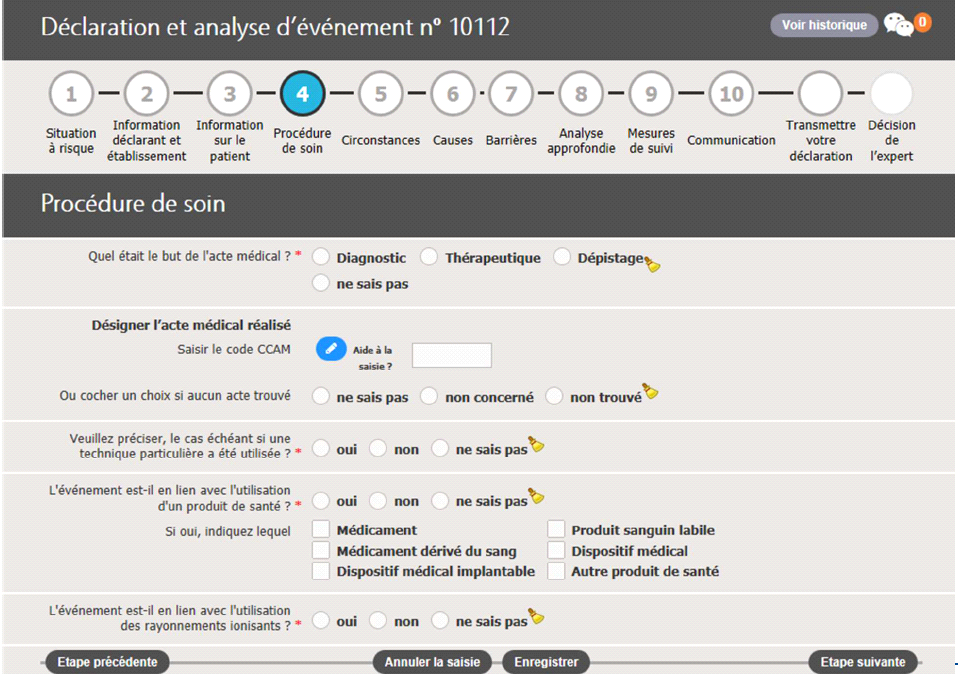 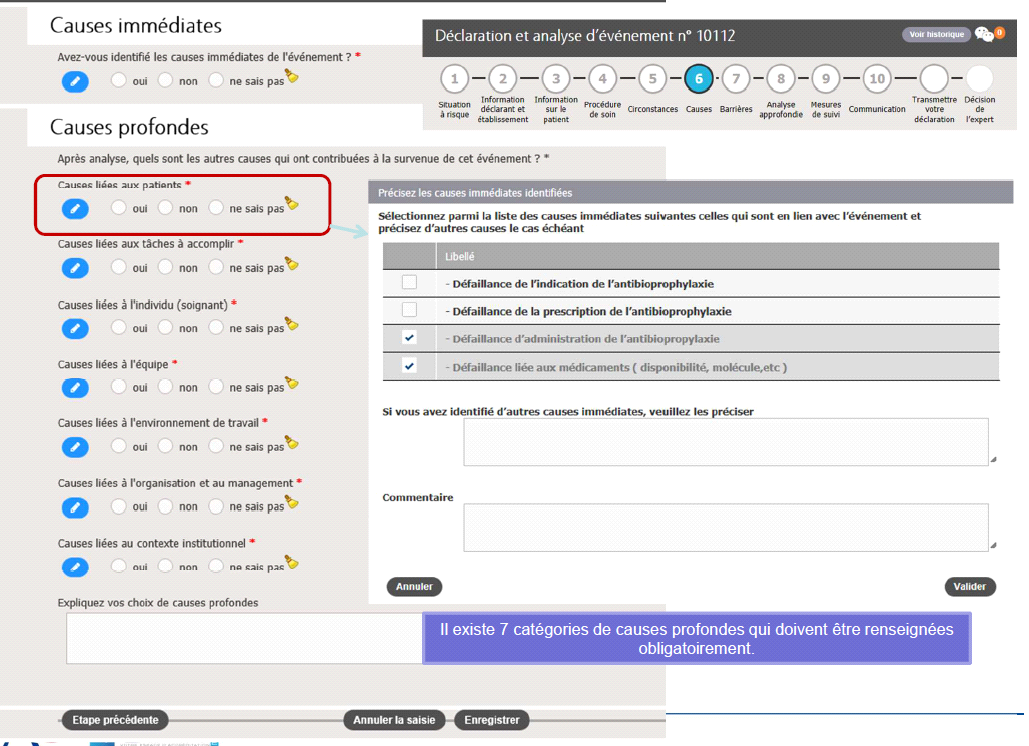 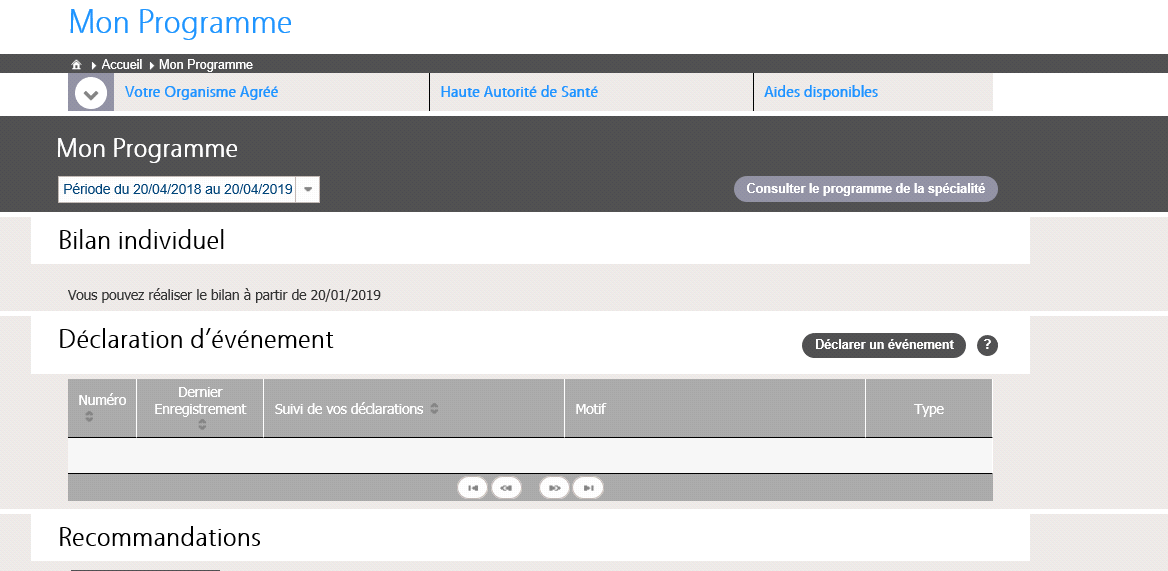 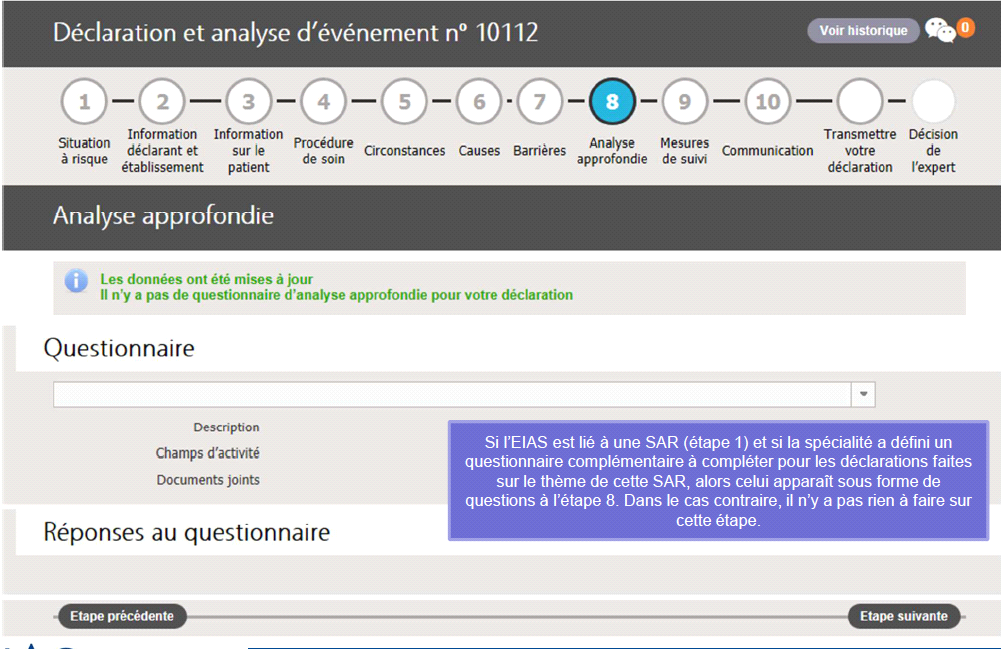 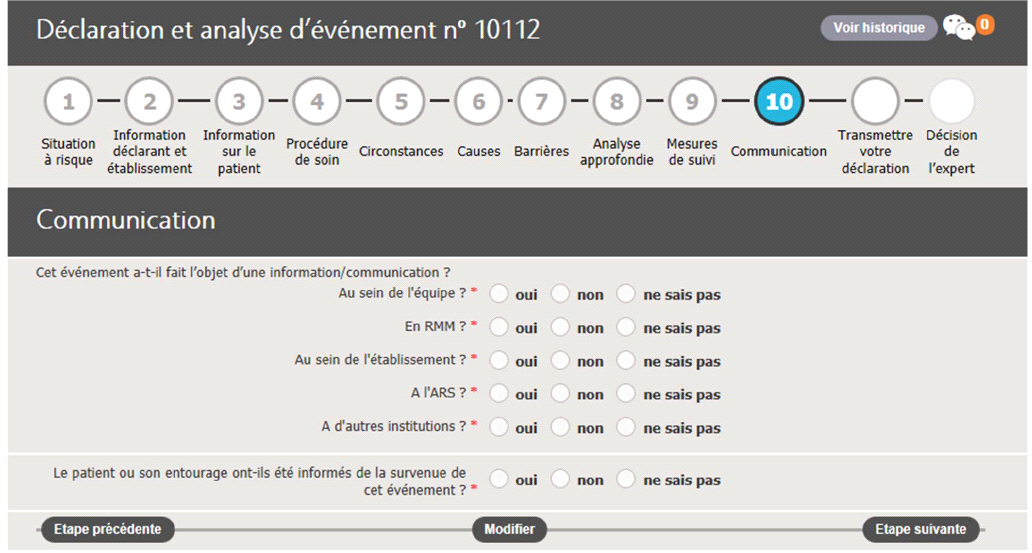 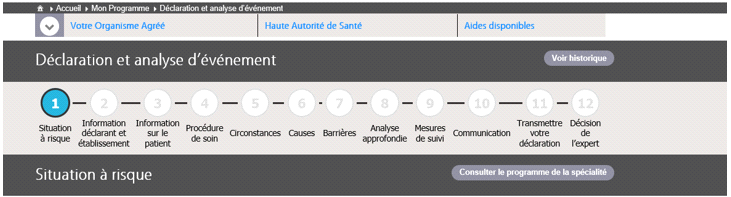 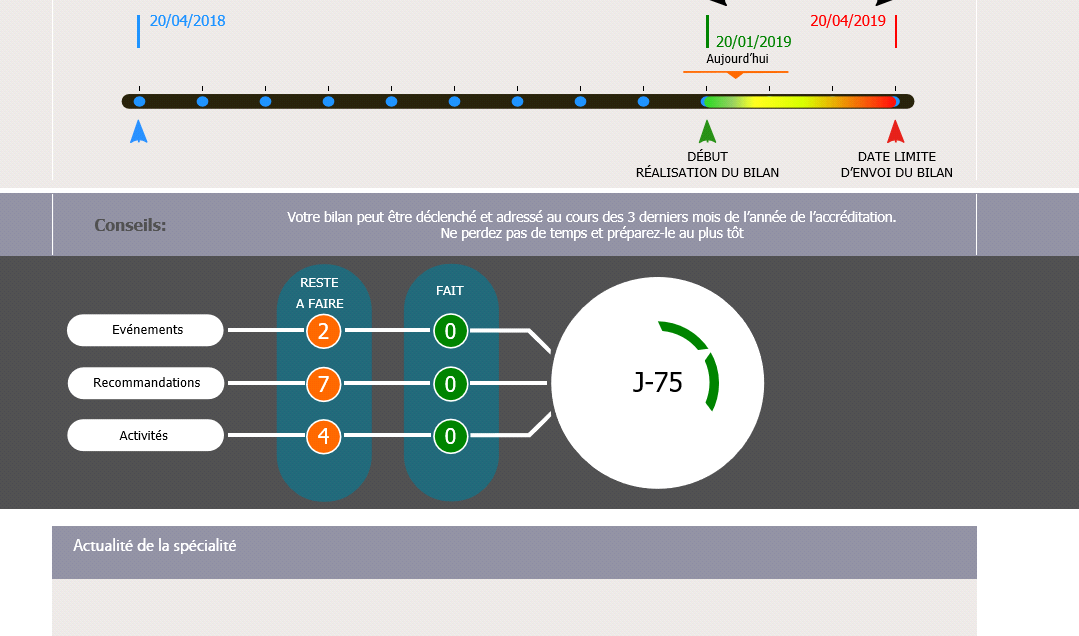 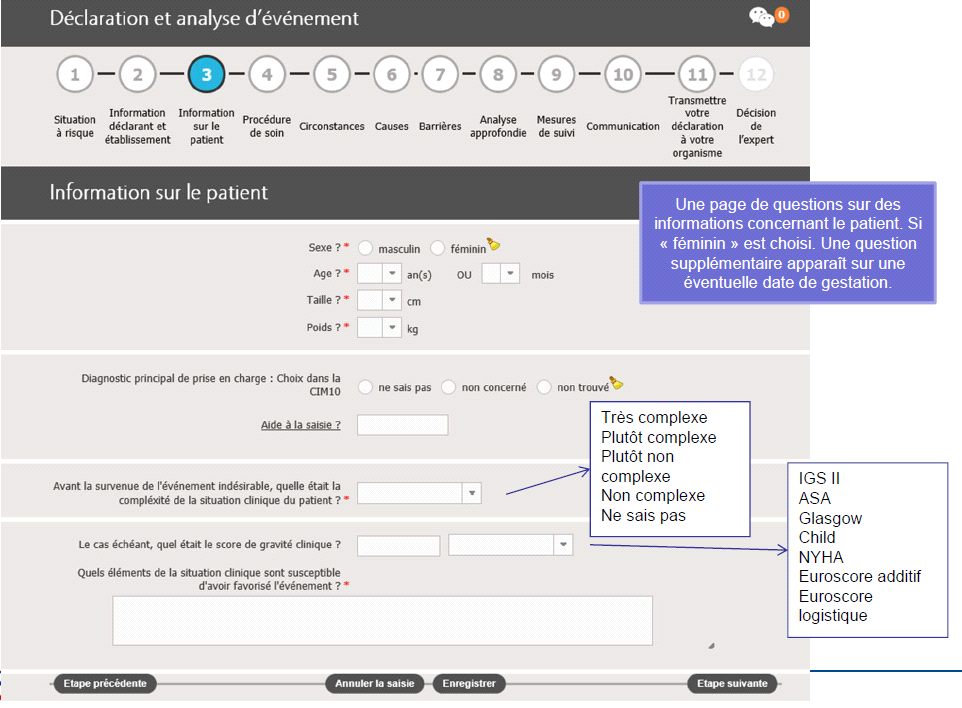 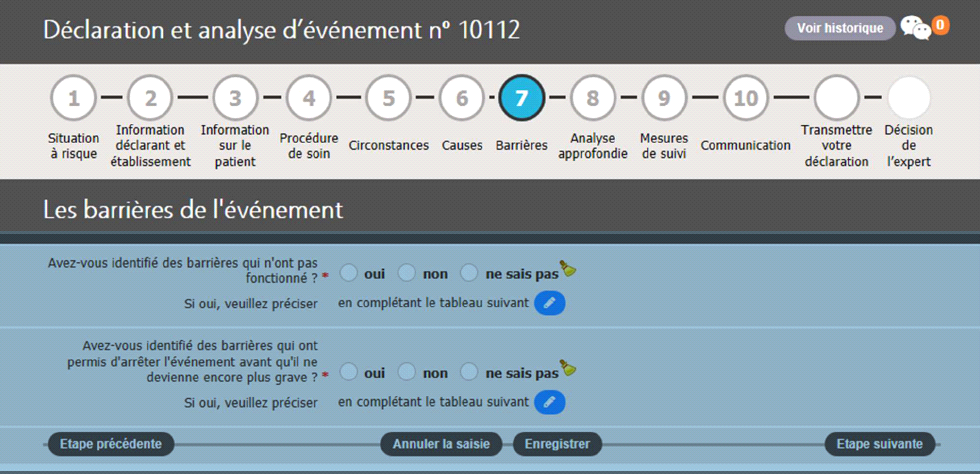 